Tüm öğrenci, personel, öğrenci, veli, ziyaretçilere girişte ve mümkün olan uygun noktalarda eller yıkanmalıdır.El yıkanmasının mümkün olmadığı noktalarda ve alanlarda eller %70 alkol bazlı antiseptik madde ile ovularak20-30 saniye süre ile temizlenmesi sağlanmalıdır.Tüm personel ve öğrenciler için antiseptik dispenserleri çalışma alanı içinde en yakın noktaya konumlandırmalı bunun mümkün olmadığı durumlarda cep antiseptikleri kullanılmalıdır.Eller yıkanmadan önce kollar dirseklere kadar sıvanmalıdır, bilezik, yüzük ve takılar çıkarılmalıdır.Cilt bütünlüğü bozulmuş, yara, kesik vb. yerlerin su geçirmez bir tampon ile mutlaka kapatılmalıdır.Eller su ve sabunla temizlenirken virüsü etkisiz hale getirmek için en az 20 saniye yıkanmalıdır.Eller yıkandıktan sonra mutlaka tek kullanımlık kağıt havlu ile kurulanmalıdır.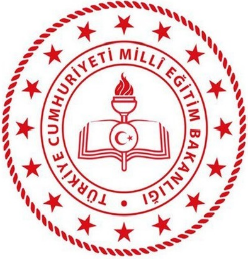 EL HİJYENİ VE EL YIKAMA TALİMATNAMESİDoküman NoTL.033EL HİJYENİ VE EL YIKAMA TALİMATNAMESİYayım Tarihi30.07.2020EL HİJYENİ VE EL YIKAMA TALİMATNAMESİRevizyon No00EL HİJYENİ VE EL YIKAMA TALİMATNAMESİRevizyon Tarihi…..EL HİJYENİ VE EL YIKAMA TALİMATNAMESİSayfa No1/1